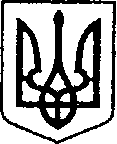 УКРАЇНАЧЕРНІГІВСЬКА ОБЛАСТЬМІСТО НІЖИНМ І С Ь К И Й  Г О Л О В А  Р О З П О Р Я Д Ж Е Н Н ЯВід  07  червня 2021 р.		     м. Ніжин		               № 155 Про створення  робочої групи заналізу та перевірки окремих питаньфінансової діяльності комунальнихнекомерційних підприємствНіжинської міської ради в галузі охорони здоров’я        Відповідно до ч.1 статті 12, статей 42, 59, 73 Закону України «Про місцеве самоврядування в Україні», Регламенту виконавчого комітету Ніжинської міської ради VIII скликання, затвердженого рішенням Ніжинської міської ради Чернігівської області  від 24 грудня 2020 року № 27 - 4/ 2020  та з метою перевірки і аналізу фактичного стану справ щодо ефективного використання фінансових ресурсів - державних, власних та коштів бюджету Ніжинської міської територіальної громади, комунального майна, правильності ведення бухгалтерського обліку і достовірності фінансової звітності:       1. Створити робочу групу з аналізу та перевірки окремих питань фінансової діяльності комунальних некомерційних підприємств Ніжинської міської ради в галузі охорони здоров’я у складі:1.1. Вовченка Ф. І. – першого заступника міського голови з питань діяльності виконавчих органів ради, голови робочої групи;1.2. Грозенко І. В. - заступника міського голови з питань діяльності виконавчих органів ради – заступника голови робочої групи;1.3. Стусь Л. М. – начальника сектору економічного аналізу відділу економіки та інвестиційної діяльності виконавчого комітету Ніжинської міської ради – члена робочої групи;1.4. Біленко О. М. – головного спеціаліста-економіста бюджетного відділу фінансового управління Ніжинської міської ради - члена робочої групи;1.5.  Колесник Н. В. – головного спеціаліста-економіста відділу планування доходів та аналізу виконання бюджету фінансового управління Ніжинської міської ради - члена робочої групи;1.6. Дворник Л. А. – головного бухгалтера КНП «Ніжинський міський центр первинної медико-санітарної допомоги» Ніжинської міської ради - члена робочої групи;1.7. Філь Н.В. – фахівця з публічних закупівель КНП «Ніжинський міський пологовий будинок» Ніжинської міської ради - члена робочої групи.       2. Затвердити план проведення аналізу та перевірки окремих питань фінансової діяльності комунальних некомерційних підприємств Ніжинської міської ради в галузі охорони здоров’я (додається).3. Фінансовому управлінню Ніжинської міської ради (Писаренко Л.В.) забезпечити оприлюднення цього розпорядження на офіційному сайті Ніжинської міської ради.4. Відділу з питань діловодства та роботи зі зверненнями громадян апарату виконавчого комітету Ніжинської міської ради (Остапенко С. В.) довести зміст цього розпорядження до відома членів робочої групи.5. Контроль за виконанням цього розпорядження залишаю за собою.Міський голова 		                                                       Олександр  КОДОЛАВІЗУЮТЬ:Перший заступник міського голови                                  Федір ВОВЧЕНКОз питань діяльності виконавчих органів ради                       Заступник міського голови                                                   Ірина ГРОЗЕНКОз питань діяльності виконавчих органів ради   	    Керуючий справами виконавчого                                      Валерій САЛОГУБкомітету Ніжинської міської ради                                      Начальник відділу економіки                                            Тетяна ГАВРИШта інвестиційної діяльності                                                     Начальник фінансового управління                           Людмила ПИСАРЕНКОНачальник відділу юридично-кадрового                               Вячеслав ЛЕГАзабезпечення                                                                                                                                                        ЗАТВЕРДЖЕНО	розпорядженням міського голови                                                                           від     .06.2021 р. №План проведення аналізу та перевірки окремих питань фінансової діяльності комунальних некомерційних підприємств Ніжинської міської ради в галузі охорони здоров’я Джерела доходів та формування витрат підприємства. Аналіз використання державних, власних та коштів бюджету Ніжинської міської територіальної громади. Стан укладання договорів з НСЗУ. Фінансовий план діяльності підприємства, кошториси,  плани асигнувань.Щомісячна, щоквартальна, річна фінансова та інша звітність підприємства.Стан бухгалтерського обліку та дотримання вимог стандартів бухгалтерського обліку.Відповідність фінансової звітності та звітності про виконання фінансового плану даним бухгалтерського обліку. Організація оплати праці.Стан збереження комунального майна. Моніторинг закупівель. Розробка тарифів на платні послуги.